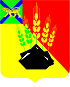 АДМИНИСТРАЦИЯ МИХАЙЛОВСКОГО МУНИЦИПАЛЬНОГО РАЙОНА ПОСТАНОВЛЕНИЕ 
29.03.2019                                              с. Михайловка                                                  № 255-паО проведении районного конкурсатворческих работ «Пасхальное яйцо – 2019»В целях создания условий для эстетического, нравственного, православного и патриотического воспитания подрастающего поколения средствами изобразительного искусства и декоративно-прикладного творчества, сохранения и популяризации лучших традиций народного искусства, администрация Михайловского муниципального районаПОСТАНОВЛЯЕТ:1. Провести районный конкурс творческих работ «Пасхальное яйцо – 2019» с 15 по 22 апреля 2019 года среди обучающихся и воспитанников образовательных организаций Михайловского муниципального района.2. Утвердить:2.1. Положение о районном конкурсе творческих работ «Пасхальное яйцо – 2019» (приложение № 1). 2.2. Состав жюри районного конкурса творческих работ «Пасхальное яйцо – 2019» (приложение № 2).3. Управлению по вопросам образования (Чепала А.Ф.) организовать участие обучающихся (воспитанников) образовательных организаций Михайловского муниципального района.	4. Муниципальной       бюджетной      организации      дополнительного образования «Центр детского творчества» с. Михайловка (Мирошникова И.И.) подготовить выставку творческих работ районного конкурса «Пасхальное яйцо –  2019».5. Муниципальному казённому учреждению «Управление по организационно-техническому обеспечению деятельности администрации Михайловского муниципального района» (Хачатрян Г.В.) разместить настоящее постановление на официальном сайте администрации Михайловского муниципального района в информационно-коммуникационной сети Интернет.6. Настоящее постановление вступает в силу с момента его официального опубликования на сайте.7. Контроль за исполнением настоящего постановления возложить на заместителя главы администрации муниципального района Саломай Е.А.И.о. главы Михайловского муниципального района -Главы администрации района                                                          П.А. ЗубокПриложение № 1УТВЕРЖДЕНОпостановлением администрацииМихайловского муниципального районаот 29.03.2019 № 255-паПОЛОЖЕНИЕо районном конкурсе творческих работ«Пасхальное яйцо – 2019»  1. Общие положения1.1.Настоящее Положение определяет порядок организации и проведения районного конкурса творческих работ «Пасхальное яйцо – 2019» (далее по тексту – Конкурс).1.2. Организация и проведение Конкурса осуществляется управлением по вопросам образования администрации Михайловского муниципального района совместно с муниципальной бюджетной организацией «Центр детского творчества» с. Михайловка.2. Цели и задачи Конкурса:2.1. Цели Конкурса:- создание условий для эстетического, нравственного, православного и патриотического воспитания подрастающего поколения средствами изобразительного искусства и декоративно-прикладного творчества;- сохранение и популяризация лучших традиций народного искусства, приобщение детей и подростков к православной культуре, традициям народного творчества.2.2. Задачи конкурса:- развитие всех видов декоративно-прикладного творчества среди детей и подростков;- выявление и поддержка творческих способностей детей и подростков Михайловского муниципального района;- сохранение лучших традиций народного творчества.3. Участники Конкурса4.1. В Конкурсе принимают участие обучающиеся (воспитанники) образовательных организаций Михайловского муниципального района.4.2. Возрастные категории участников:- с 3 до 6 лет (дошкольники);- с 7 до 11 лет (младшие школьники);- с 12 до 15 лет (школьники);- с 16 до 18 лет (старшие школьники).4. Порядок проведения конкурса.3.1. Конкурс проводится с 15 по 22 апреля 2019 года.3.2. Конкурс проводится в 3 этапа:1 этап – прием заявок и работ на Конкурс до 22 апреля 2019 года.2 этап – выставка творческих работ обучающихся (воспитанников) с 22 по 26 апреля 2019 года.3 этап – подведение итогов Конкурса.5. Условия конкурса и критерии оценки.5.1. Участники конкурса должны в установленный срок подготовить творческую работу и предоставить на рассмотрение жюри. 5.2. Заявки на Конкурс вместе с работами принимаются в МБО ДО «ЦДТ» с.Михайловка до 22 апреля 2019 года по адресу: Михайловский район с. Михайловка, ул. Красноармейская, д. 17 (отдельно заявки направляются на электронный адрес Shishkinaoly@mail.ru с пометкой «Пасхальное яйцо – 2019»).Контактный телефон: 8(42346)24552, 8(42346)24208. Рукописные заявки не принимаются!5.3. На Конкурс принимаются не более 10 работ от учреждения. 5.4. К поделке необходимо надежно прикрепить этикетку при помощи шнурка или тесьмы (при наличии подставок этикетки должны быть и на яйце, и на подставке: - Размер этикетки 7 на . - Название работы, номинация, техника, материал. - Фамилия, имя автора /имя полностью/. -  Возраст, учреждение.5.5. Работы, представленные на конкурс, могут быть на подвеске (тесьма, шнурок), либо на подставке. Размер яиц – от 7 до . (без учёта высоты подставки).5.6. Работы после проведения конкурса не возвращаются!5.7. Работы на Конкурс принимаются в 4 номинациях:- номинация «Умелец». В данной номинации представляются пасхальные яйца, выполненные в технике росписи, выжигания и резьбы по дереву.- номинация «Вдохновение». В данной номинации представляются пасхальные яйца, выполненные  в технике вышивки, бисероплетения.- номинация «Творец». В данной номинации представляются пасхальные яйца, выполненные в технике аппликации, декупаж, квилинг, работы из природных материалов.- номинация «Фантазия». В данной номинации представляются пасхальные яйца, выполненные в лоскутной технике, макраме, вязания.5.8. По итогам конкурса планируется оформление «Пасхального дерева» в сквере возле МБО ДО «ЦДТ» с. Михайловка.Критерии оценки Конкурса- качество исполнения – 10 баллов;- композиционное решение – 10 баллов;- актуальность – 10 баллов;- выраженность идеи – 10 баллов;- оригинальное сюжетное решение – 10 баллов;- творческий подход – 10 баллов;- соответствие содержания работы тематике конкурса – 10 баллов.6. Подведение итогов и награждение6.1. Члены Жюри Конкурса определяют одного победителя (первое место) и двух призёров (второе и третье места) в каждой номинации по возрастной категории по наибольшей сумме набранных баллов.6.2. Победители и призёры конкурса награждаются грамотами управления по вопросам образования администрации Михайловского муниципального района.6.3.  Жюри оценивает творческие работы с 23 по 26 апреля 2019 года.Приложение к положению о районном конкурсетворческих работ «Пасхальное яйцо – 2019»Заявкана участие в районном конкурсе творческих работ «Пасхальное яйцо – 2019»  1. Полное название учреждения ________________________________.2. Список работ:Руководитель учреждения   __________________ __________________
подпись ФИОПриложение № 2УТВЕРЖДЕНпостановлением администрацииМихайловского муниципального районаот 29.03.2019 № 255-паСоставжюри районного конкурса творческих работ «Пасхальное яйцо – 2019»№п/пФИучастникаВозрастНазваниеработыТехникаисполненияФИОруководителя12345Чепала Алёна Фёдоровна, начальник управления по вопросам образованияпредседатель жюриМирошникова Ирина Ивановна, директор МБО ДО «Центр детского творчества» с. Михайловказам. председателя жюриСизарева Ольга Николаевна,главный специалист МКУ «МСО ОУ»член жюриГавриленко Валентина Александровна, заместитель директора по учебно-воспитательной работе МБО ДО «Центр детского творчества» с. Михайловкачлен жюриОлейникова Ирина Сергеевна, педагог дополнительного образования МБО ДО «Центр детского творчества» с. Михайловкачлен жюриБудякова Алла Владимировна, педагогдополнительного образования МБО ДО «Центр детского творчества»с. Михайловкачлен жюри